Строительное коммунальное унитарное предприятие "ВИТЕБСКИЙ ДСК"(ГОСУДАРСТВЕННОЕ ПРЕДПРИЯТИЕ "ВИТЕБСКИЙ ДСК") 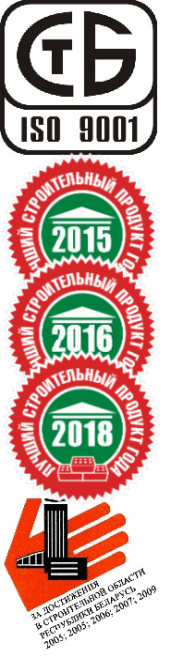 . Витебск, Московский пр-т, 5.5 Отдел маркетинга: 8(0212) 65-65-60 e.mail:   markdsk@mail.ru; torgkpd@mail.ru Продукция завода КПДАдрес: г. Витебск, ул. Минская, 30.         сайт: vitkpd.by        		 ПРАЙС-ЛИСТ Наименование группы и изделияОбласть применения Размеры мм.Внешний видобъем изделия м3Договорная цена изделия за 1 шт. без НДС бел.руб.Договорная цена изделия в за 1 шт. с НДС бел.руб.2ПТМ24.15.22-12.5-1WПустотные плиты перекрытия применяются при возведении жилых многоэтажных домов и административных зданий.Плиты перекрытия из железобетона занимают неизменные лидирующие позиции на рынке строительных материалов. Прочность, экономичность, жесткость, пожарная безопасность, длительный срок эксплуатации- все эти преимущества сделали плиты незаменимыми при строительстве производственных и жилых зданий, загородных домов, коттеджей и  дач.2380х1500х220 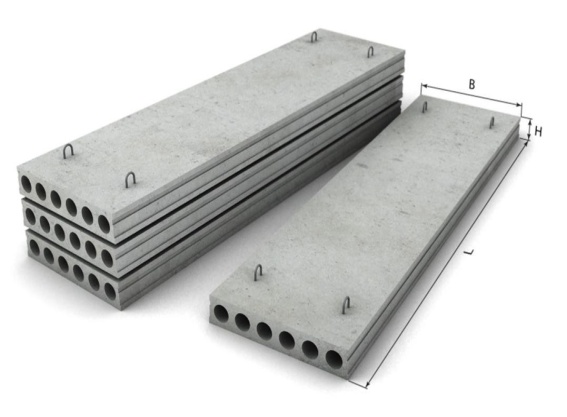 0,44112,57135,082ПТМ30.15.22-12.5-1WПустотные плиты перекрытия применяются при возведении жилых многоэтажных домов и административных зданий.Плиты перекрытия из железобетона занимают неизменные лидирующие позиции на рынке строительных материалов. Прочность, экономичность, жесткость, пожарная безопасность, длительный срок эксплуатации- все эти преимущества сделали плиты незаменимыми при строительстве производственных и жилых зданий, загородных домов, коттеджей и  дач.2980х1500х220 0,55149,10178,922ПТМ36.15.22-12.5-1WПустотные плиты перекрытия применяются при возведении жилых многоэтажных домов и административных зданий.Плиты перекрытия из железобетона занимают неизменные лидирующие позиции на рынке строительных материалов. Прочность, экономичность, жесткость, пожарная безопасность, длительный срок эксплуатации- все эти преимущества сделали плиты незаменимыми при строительстве производственных и жилых зданий, загородных домов, коттеджей и  дач.3580х1500х220 0,67170,29204,352ПТМ40.15.22-12.5-1WПустотные плиты перекрытия применяются при возведении жилых многоэтажных домов и административных зданий.Плиты перекрытия из железобетона занимают неизменные лидирующие позиции на рынке строительных материалов. Прочность, экономичность, жесткость, пожарная безопасность, длительный срок эксплуатации- все эти преимущества сделали плиты незаменимыми при строительстве производственных и жилых зданий, загородных домов, коттеджей и  дач.3980х1500х220 0,74188,31225,972ПТМ42.15.22-12.5-1WПустотные плиты перекрытия применяются при возведении жилых многоэтажных домов и административных зданий.Плиты перекрытия из железобетона занимают неизменные лидирующие позиции на рынке строительных материалов. Прочность, экономичность, жесткость, пожарная безопасность, длительный срок эксплуатации- все эти преимущества сделали плиты незаменимыми при строительстве производственных и жилых зданий, загородных домов, коттеджей и  дач.4180х1500х220 0,78198,31237,972ПТМ48.15.22-8-1WПустотные плиты перекрытия применяются при возведении жилых многоэтажных домов и административных зданий.Плиты перекрытия из железобетона занимают неизменные лидирующие позиции на рынке строительных материалов. Прочность, экономичность, жесткость, пожарная безопасность, длительный срок эксплуатации- все эти преимущества сделали плиты незаменимыми при строительстве производственных и жилых зданий, загородных домов, коттеджей и  дач.4780х1500х220 0,89226,06271,272ПТМ51.15.22-8-1WПустотные плиты перекрытия применяются при возведении жилых многоэтажных домов и административных зданий.Плиты перекрытия из железобетона занимают неизменные лидирующие позиции на рынке строительных материалов. Прочность, экономичность, жесткость, пожарная безопасность, длительный срок эксплуатации- все эти преимущества сделали плиты незаменимыми при строительстве производственных и жилых зданий, загородных домов, коттеджей и  дач.5080х1500х220 0,94239,17287,002ПТМ54.15.22-8-1WПустотные плиты перекрытия применяются при возведении жилых многоэтажных домов и административных зданий.Плиты перекрытия из железобетона занимают неизменные лидирующие позиции на рынке строительных материалов. Прочность, экономичность, жесткость, пожарная безопасность, длительный срок эксплуатации- все эти преимущества сделали плиты незаменимыми при строительстве производственных и жилых зданий, загородных домов, коттеджей и  дач.5380х1500х220 1,00263,19315,832ПТМ60.15.22-8-1WПустотные плиты перекрытия применяются при возведении жилых многоэтажных домов и административных зданий.Плиты перекрытия из железобетона занимают неизменные лидирующие позиции на рынке строительных материалов. Прочность, экономичность, жесткость, пожарная безопасность, длительный срок эксплуатации- все эти преимущества сделали плиты незаменимыми при строительстве производственных и жилых зданий, загородных домов, коттеджей и  дач.5980х1500х220 1,11312,64375,172ПТМ63.15.22-8-1WПустотные плиты перекрытия применяются при возведении жилых многоэтажных домов и административных зданий.Плиты перекрытия из железобетона занимают неизменные лидирующие позиции на рынке строительных материалов. Прочность, экономичность, жесткость, пожарная безопасность, длительный срок эксплуатации- все эти преимущества сделали плиты незаменимыми при строительстве производственных и жилых зданий, загородных домов, коттеджей и  дач.6280х1500х220 1,17339,86407,832ПТМ70.15.22-8-2WПустотные плиты перекрытия применяются при возведении жилых многоэтажных домов и административных зданий.Плиты перекрытия из железобетона занимают неизменные лидирующие позиции на рынке строительных материалов. Прочность, экономичность, жесткость, пожарная безопасность, длительный срок эксплуатации- все эти преимущества сделали плиты незаменимыми при строительстве производственных и жилых зданий, загородных домов, коттеджей и  дач.6980х1500х220 1,29435,53522,642ПТМ72.15.22-8-2WПустотные плиты перекрытия применяются при возведении жилых многоэтажных домов и административных зданий.Плиты перекрытия из железобетона занимают неизменные лидирующие позиции на рынке строительных материалов. Прочность, экономичность, жесткость, пожарная безопасность, длительный срок эксплуатации- все эти преимущества сделали плиты незаменимыми при строительстве производственных и жилых зданий, загородных домов, коттеджей и  дач.7180х1500х220 1,34450,59540,712ПТМ80.15.22-8-2WПустотные плиты перекрытия применяются при возведении жилых многоэтажных домов и административных зданий.Плиты перекрытия из железобетона занимают неизменные лидирующие позиции на рынке строительных материалов. Прочность, экономичность, жесткость, пожарная безопасность, длительный срок эксплуатации- все эти преимущества сделали плиты незаменимыми при строительстве производственных и жилых зданий, загородных домов, коттеджей и  дач.7980х1500х220 1,48553,50664,202ПТМ90.15.22-8-2WПустотные плиты перекрытия применяются при возведении жилых многоэтажных домов и административных зданий.Плиты перекрытия из железобетона занимают неизменные лидирующие позиции на рынке строительных материалов. Прочность, экономичность, жесткость, пожарная безопасность, длительный срок эксплуатации- все эти преимущества сделали плиты незаменимыми при строительстве производственных и жилых зданий, загородных домов, коттеджей и  дач.8980х1500х220 1,66683,31819,971ПТМ24.12.22-12.5-1WГлавное преимущество плит перекрытия – их долговечность. Это обусловливает значительное снижение затрат. 2380х1200х220 0,3590,85109,022ПТМ30.12.22-12.5-1WГлавное преимущество плит перекрытия – их долговечность. Это обусловливает значительное снижение затрат. 2980х1200х220 0,44111,69134,032ПТМ36.12.22-12.5-1WГлавное преимущество плит перекрытия – их долговечность. Это обусловливает значительное снижение затрат. 3580х1200х220 0,53136,63163,962ПТМ40.12.22-12.5-1WГлавное преимущество плит перекрытия – их долговечность. Это обусловливает значительное снижение затрат. 3980х1200х220 0,59150,88181,062ПТМ42.12.22-12.5-1WГлавное преимущество плит перекрытия – их долговечность. Это обусловливает значительное снижение затрат. 4180х1200х220 0,62159,56191,472ПТМ48.12.22-12.5-1WГлавное преимущество плит перекрытия – их долговечность. Это обусловливает значительное снижение затрат. 4780х1200х220 0,71198,81238,572ПТМ51.12.22-12.5-1WГлавное преимущество плит перекрытия – их долговечность. Это обусловливает значительное снижение затрат. 5080х1200х220 0,75210,30252,362ПТМ54.12.22-8-1WГлавное преимущество плит перекрытия – их долговечность. Это обусловливает значительное снижение затрат. 5380х1200х220 0,80214,60257,522ПТМ57.12.22-12.5-1WГлавное преимущество плит перекрытия – их долговечность. Это обусловливает значительное снижение затрат. 5680х1200х220 0,84254,68305,622ПТМ60.12.22-8-1WГлавное преимущество плит перекрытия – их долговечность. Это обусловливает значительное снижение затрат. 5980х1200х220 0,89248,64298,372ПТМ63.12.22-8-1WГлавное преимущество плит перекрытия – их долговечность. Это обусловливает значительное снижение затрат. 6280х1200х220 0,93271,01325,212ПТМ70.12.22-8-2WГлавное преимущество плит перекрытия – их долговечность. Это обусловливает значительное снижение затрат. 6980х1200х220 1,03336,35403,622ПТМ72.12.22-8-2WГлавное преимущество плит перекрытия – их долговечность. Это обусловливает значительное снижение затрат. 7180х1200х220 1,06346,05415,262ПТМ80.12.22-8-2WГлавное преимущество плит перекрытия – их долговечность. Это обусловливает значительное снижение затрат. 7980х1200х220 1,17437,67525,202ПТМ90.12.22-8-2WГлавное преимущество плит перекрытия – их долговечность. Это обусловливает значительное снижение затрат. 8980х1200х220 1,32554,62665,54ФБС12.3.3-НФБС чаще всего применяются при закладке фундамента, но также их можно использовать и при возведении стен или строительстве подвалов. При их изготовлении применяется тяжелый бетон.О;Н;П- водонепроницаемость бетонаН-W4; П-W6; О-W8Преимущества: высокий уровень прочности, устойчивы к сильным морозам Недостатки: немалый вес каждого изделия1180х300х300 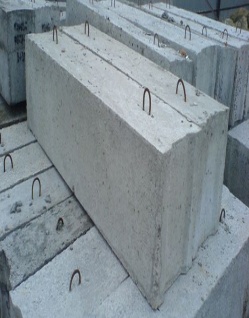 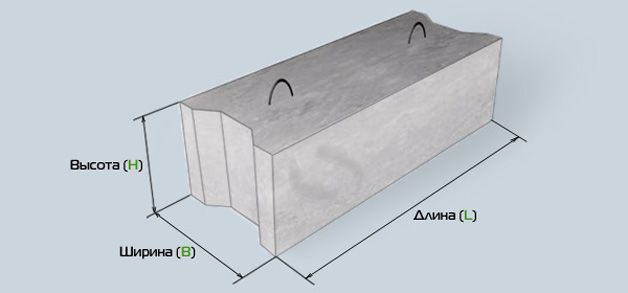 0,1020,0124,01ФБС12.3.6-ОФБС чаще всего применяются при закладке фундамента, но также их можно использовать и при возведении стен или строительстве подвалов. При их изготовлении применяется тяжелый бетон.О;Н;П- водонепроницаемость бетонаН-W4; П-W6; О-W8Преимущества: высокий уровень прочности, устойчивы к сильным морозам Недостатки: немалый вес каждого изделия1180х300х600 0,2042,5851,10ФБС12.4.3-НФБС чаще всего применяются при закладке фундамента, но также их можно использовать и при возведении стен или строительстве подвалов. При их изготовлении применяется тяжелый бетон.О;Н;П- водонепроницаемость бетонаН-W4; П-W6; О-W8Преимущества: высокий уровень прочности, устойчивы к сильным морозам Недостатки: немалый вес каждого изделия1180х400х300 0,1324,8929,87ФБС12.4.6-НФБС чаще всего применяются при закладке фундамента, но также их можно использовать и при возведении стен или строительстве подвалов. При их изготовлении применяется тяжелый бетон.О;Н;П- водонепроницаемость бетонаН-W4; П-W6; О-W8Преимущества: высокий уровень прочности, устойчивы к сильным морозам Недостатки: немалый вес каждого изделия1180х400х600 0,2750,9261,10ФБС12.5.3-НФБС чаще всего применяются при закладке фундамента, но также их можно использовать и при возведении стен или строительстве подвалов. При их изготовлении применяется тяжелый бетон.О;Н;П- водонепроницаемость бетонаН-W4; П-W6; О-W8Преимущества: высокий уровень прочности, устойчивы к сильным морозам Недостатки: немалый вес каждого изделия1180х500х300 0,1630,5936,71ФБС12.5.6-НФБС чаще всего применяются при закладке фундамента, но также их можно использовать и при возведении стен или строительстве подвалов. При их изготовлении применяется тяжелый бетон.О;Н;П- водонепроницаемость бетонаН-W4; П-W6; О-W8Преимущества: высокий уровень прочности, устойчивы к сильным морозам Недостатки: немалый вес каждого изделия1180х500х600 0,3362,6475,17ФБС12.6.3-НФБС чаще всего применяются при закладке фундамента, но также их можно использовать и при возведении стен или строительстве подвалов. При их изготовлении применяется тяжелый бетон.О;Н;П- водонепроницаемость бетонаН-W4; П-W6; О-W8Преимущества: высокий уровень прочности, устойчивы к сильным морозам Недостатки: немалый вес каждого изделия1180х600х300 0,1936,2343,48ФБС12.6.6-ОФБС чаще всего применяются при закладке фундамента, но также их можно использовать и при возведении стен или строительстве подвалов. При их изготовлении применяется тяжелый бетон.О;Н;П- водонепроницаемость бетонаН-W4; П-W6; О-W8Преимущества: высокий уровень прочности, устойчивы к сильным морозам Недостатки: немалый вес каждого изделия1180х600х600 0,4083,50100,20ФБС24.3.6-НФБС чаще всего применяются при закладке фундамента, но также их можно использовать и при возведении стен или строительстве подвалов. При их изготовлении применяется тяжелый бетон.О;Н;П- водонепроницаемость бетонаН-W4; П-W6; О-W8Преимущества: высокий уровень прочности, устойчивы к сильным морозам Недостатки: немалый вес каждого изделия2380х300х600 0,4170,5984,71ФБС24.4.6-НФБС чаще всего применяются при закладке фундамента, но также их можно использовать и при возведении стен или строительстве подвалов. При их изготовлении применяется тяжелый бетон.О;Н;П- водонепроницаемость бетонаН-W4; П-W6; О-W8Преимущества: высокий уровень прочности, устойчивы к сильным морозам Недостатки: немалый вес каждого изделия2380х400х600 0,5493,18111,82ФБС24.5.6-НФБС чаще всего применяются при закладке фундамента, но также их можно использовать и при возведении стен или строительстве подвалов. При их изготовлении применяется тяжелый бетон.О;Н;П- водонепроницаемость бетонаН-W4; П-W6; О-W8Преимущества: высокий уровень прочности, устойчивы к сильным морозам Недостатки: немалый вес каждого изделия2380х500х600 0,68117,14140,57ФБС24.6.6-НФБС чаще всего применяются при закладке фундамента, но также их можно использовать и при возведении стен или строительстве подвалов. При их изготовлении применяется тяжелый бетон.О;Н;П- водонепроницаемость бетонаН-W4; П-W6; О-W8Преимущества: высокий уровень прочности, устойчивы к сильным морозам Недостатки: немалый вес каждого изделия2380х600х600 0,82139,28167,14ФБС9.3.6-НФБС чаще всего применяются при закладке фундамента, но также их можно использовать и при возведении стен или строительстве подвалов. При их изготовлении применяется тяжелый бетон.О;Н;П- водонепроницаемость бетонаН-W4; П-W6; О-W8Преимущества: высокий уровень прочности, устойчивы к сильным морозам Недостатки: немалый вес каждого изделия880х300х600 0,1528,4234,10ФБС9.4.6-НФБС чаще всего применяются при закладке фундамента, но также их можно использовать и при возведении стен или строительстве подвалов. При их изготовлении применяется тяжелый бетон.О;Н;П- водонепроницаемость бетонаН-W4; П-W6; О-W8Преимущества: высокий уровень прочности, устойчивы к сильным морозам Недостатки: немалый вес каждого изделия880х400х600 0,2037,2844,74ФБС9.5.6-НФБС чаще всего применяются при закладке фундамента, но также их можно использовать и при возведении стен или строительстве подвалов. При их изготовлении применяется тяжелый бетон.О;Н;П- водонепроницаемость бетонаН-W4; П-W6; О-W8Преимущества: высокий уровень прочности, устойчивы к сильным морозам Недостатки: немалый вес каждого изделия880х500х6000,2446,1055,321ПР1-10.12.14ППри перекрытии в проемах окон и дверей используются перемычки.1000х120х140Брусковая перемычка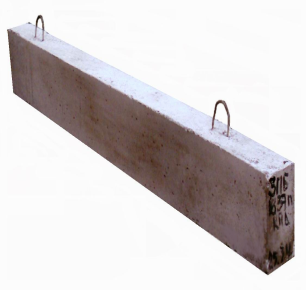 Плитная перемычка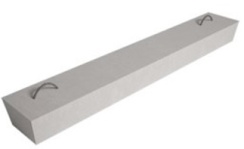 0,0210,3012,361ПР1-10.12.6пПри перекрытии в проемах окон и дверей используются перемычки.1000х120х60 Брусковая перемычкаПлитная перемычка0,017,909,481ПР1-12.12.14ППри перекрытии в проемах окон и дверей используются перемычки.1200х120х140 Брусковая перемычкаПлитная перемычка0,0211,8214,181ПР1-12.12.6пПри перекрытии в проемах окон и дверей используются перемычки.1200х120х60 Брусковая перемычкаПлитная перемычка0,019,0510,861ПР2-15.12.14ППри перекрытии в проемах окон и дверей используются перемычки.1500х120х140 Брусковая перемычкаПлитная перемычка0,0313,2115,851ПР2-16.12.14ППри перекрытии в проемах окон и дверей используются перемычки.1600х120х140 Брусковая перемычкаПлитная перемычка0,0314,1216,941ПР28-18.25.22УППри перекрытии в проемах окон и дверей используются перемычки.1800х250х220 Брусковая перемычкаПлитная перемычка0,1042,6451,171ПР28-20.25.22УППри перекрытии в проемах окон и дверей используются перемычки.2000х250х220 Брусковая перемычкаПлитная перемычка0,1144,9753,961ПР28-24.25.22УППри перекрытии в проемах окон и дверей используются перемычки.2400х250х220Брусковая перемычкаПлитная перемычка0,1456,0167,211ПР28-29.25.22УППри перекрытии в проемах окон и дверей используются перемычки.2900х250х220 Брусковая перемычкаПлитная перемычка0,1690,78108,941ПР3-19.12.14ППри перекрытии в проемах окон и дверей используются перемычки.1900х120х140Брусковая перемычкаПлитная перемычка0,0316,1219,341ПР3-22.12.14ППри перекрытии в проемах окон и дверей используются перемычки.2200х120х140Брусковая перемычкаПлитная перемычка0,0418,3722,041ПР3-24.12.14ППри перекрытии в проемах окон и дверей используются перемычки.2400х120х140 Брусковая перемычкаПлитная перемычка0,0420,3624,431ПР38-12.12.22УППри перекрытии в проемах окон и дверей используются перемычки.1200х120х220Брусковая перемычкаПлитная перемычка0,0318,4522,141ПР38-15.12.22УППри перекрытии в проемах окон и дверей используются перемычки.1500х120х220Брусковая перемычкаПлитная перемычка0,0421,9226,301ПР38-18.12.22УППри перекрытии в проемах окон и дверей используются перемычки.1800х120х220Брусковая перемычкаПлитная перемычка0,0526,7332,081ПР38-24.25.22УППри перекрытии в проемах окон и дверей используются перемычки.2400х250х220Брусковая перемычкаПлитная перемычка0,1463,7076,441ПР38-27.25.22УППри перекрытии в проемах окон и дверей используются перемычки.2700х250х220Брусковая перемычкаПлитная перемычка0,1585,79102,951ПР38-29.25.22УППри перекрытии в проемах окон и дверей используются перемычки.2900х250х220Брусковая перемычкаПлитная перемычка0,16104,70125,641ПР4-25.12.14ППри перекрытии в проемах окон и дверей используются перемычки.2500х120х140Брусковая перемычкаПлитная перемычка0,0422,7427,291ПР4-28.12.14ППри перекрытии в проемах окон и дверей используются перемычки.2800х120х140Брусковая перемычкаПлитная перемычка0,0525,6730,801ПР4-29.12.14ППри перекрытии в проемах окон и дверей используются перемычки.2900х120х140Брусковая перемычкаПлитная перемычка0,0526,7032,041ПР8-20.12.22УППри перекрытии в проемах окон и дверей используются перемычки.2000х120х220Брусковая перемычкаПлитная перемычка0,0623,8328,601ПР8-24.12.22УППри перекрытии в проемах окон и дверей используются перемычки.2400х120х220Брусковая перемычкаПлитная перемычка0,0726,8532,221ПР8-27.12.22УППри перекрытии в проемах окон и дверей используются перемычки.2700х120х220Брусковая перемычкаПлитная перемычка0,0734,0240,82